Our Ref: JWS/1280446T: (02) 9261 1488F: (02) 9261 331814 July 2017Mr Phil Johnston5 Ronald AveFreshwater NSW 2096Maurice 
BlackburnLawyersSince 1919Maurice Blackburn Pty Limited ABN 21 105 657 949Level 32201 Elizabeth Street Sydney NSW 2000PO Box A266Sydney South NSW 1235DX 13002 Sydney Market StreetT (02) 9261 1488 
F (02) 9261 3318Dear Mr JohnstonProposed class action regarding credit cardsThank you for your letter and documentation in relation to a proposed class action on behalf of credit card consumers.As a firm with a long history and track record of promoting social justice and protecting the interests of vulnerable Australians, we understand your interest in researching the impact of banks' practices in issuing credit cards to individuals with lower incomes and your advocacy on behalf of these individuals.We have reviewed and considered the material you provided to us, however unfortunately the circumstances outlined in your letter and accompanying materials do not meet our criteria for the pursuit of a class action.Unconscionable conductThe Australian Consumer Law, the Australian Securities and Investments Commission Act 2001 (Cth) (ASIC Act) and the Corporations Act 2001 (Cth) contain provisions prohibiting unconscionable conduct in relation to trade and commerce, goods and services, and financial services.'However, the legal threshold for unconscionable conduct is difficult to establish. This was recently illustrated by the 2016 decision of the High Court of Australia in Paciocco v Australia and New Zealand Banking Group Limited,2 where arguments regarding unconscionable conduct associated with credit card and other bank fees and charges were ultimately not accepted by the Court.The generality of unconscionability provisions, as well as the effect of the High Court's decision mentioned above, mean that there are significant risks in pursuing a claim for unconscionable conduct in relation to the circumstances outlined in your letter.ustralian Consumer Law, Part 2.2; ASIC Act 2001 (Cth), s 12CA; Corporations Act 2001 (Ctii), s 991A. HCA 28.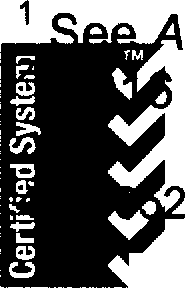 Maurice Blackburn88Olfices in New South Wales, Victoria, Queensland, Australian Capital Territory, Western Australia, Northern Territory and South Australia A mauriceblackburn.com.au